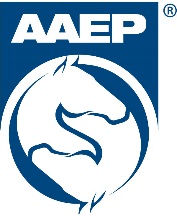 Speaker Biographical InformationAAEP Annual Convention(Please Type)Speaker bios will be sent to your session moderator to be used for your introduction at the meeting. This information will not be published anywhereIf at any time your information changes, please contact Carey Ross at the AAEP office immediately.Please return this form to Carey Ross at cross@aaep.org.Speaker NameDegree(s) (include board certifications)Speaker’s Institution/Place of EmploymentPosition/Job TitleResearch InterestsPaper/Presentation  TitleCell Phone